Registration form for the site visit at Hotton on June 21st 2012 Please fill in this form and send it back by e-mail to: m.lejeune@telenet.be before June 11th 2012. I will come to Hotton and participate in the site visit on June 21st 2012   YES/NOName …………………………Organisation…………………..Adress………………………….City……………………………Country……………………….Telephone number……………E-mail…………………………..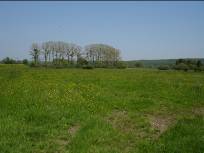 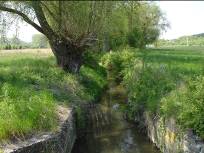 